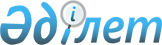 Об установлении квоты рабочих мест для трудоустройства инвалидов
					
			Утративший силу
			
			
		
					Постановление акимата города Каражал Карагандинской области от 15 мая 2014 года № 54. Зарегистрировано Департаментом юстиции Карагандинской области 9 июня 2014 года № 2658. Утратило силу постановлением акимата города Каражал Карагандинской области от 15 апреля 2016 года № 44/5      Сноска. Утратило силу постановлением акимата города Каражал Карагандинской области от 15.04.2016 № 44/5.

      В соответствии с Законами Республики Казахстан от 23 января 2001 года "О местном государственном управлении и самоуправлении в Республике Казахстан" и от 23 января 2001 года "О занятости населения", акимат города Каражал ПОСТАНОВЛЯЕТ:

      1. Установить квоту рабочих мест для трудоустройства инвалидов в размере трех процентов от общей численности рабочих мест.

      2. Контроль за исполнением настоящего постановления возложить на исполняющую обязанности заместителя акима города Мукашеву М.

      3. Настоящее постановление вводится в действие со дня его официального опубликования.


					© 2012. РГП на ПХВ «Институт законодательства и правовой информации Республики Казахстан» Министерства юстиции Республики Казахстан
				Аким города Каражал

К. Шорманбаев

